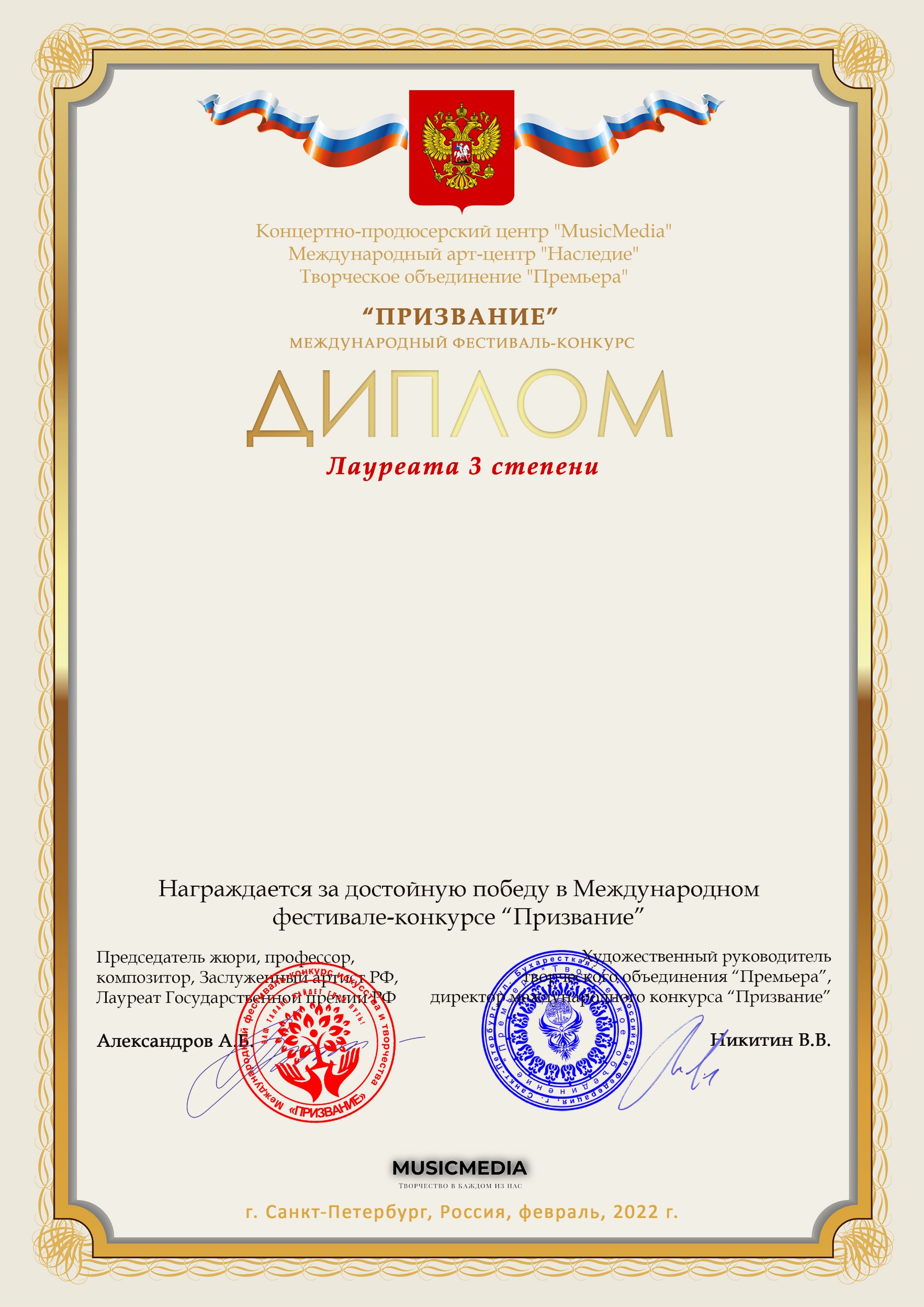 Серия ПР № 8609Дорохин Виталий, Горбушина Арина(МБУДО «Ташлинская ДШИ», Оренбургская обл, Ташлинский р-н, с.Ташла)Наставник:Шмакова Светлана ВалентиновнаНоминация:Инструментальное исполнительство, малые ансамбли, категория:12-16 летКонкурсная работа:А.Летунов Фантазия на тему песни Ф.Мокроусова «Вологда»